 Term Dates 2019-2020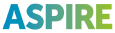 SEPTEMBER SEPTEMBER SEPTEMBER SEPTEMBER SEPTEMBER SEPTEMBER OCTOBER OCTOBER OCTOBER OCTOBER OCTOBER OCTOBER NOVEMBER NOVEMBER NOVEMBER NOVEMBER NOVEMBER NOVEMBER WeekABABAABABABABMonday2916233071421284111825Tuesday3101724181522295121926Wednesday4111825291623306132027Thursday51219263101724317142128Friday6132027411182518152229Saturday7142128512192629162330Sunday1815222961320273101724DECEMBERDECEMBERDECEMBERDECEMBERDECEMBERDECEMBERJANUARYJANUARYJANUARYJANUARYJANUARYJANUARYFEBRUARY FEBRUARY FEBRUARY FEBRUARY FEBRUARY FEBRUARY WeekABABABABABMonday2916233061320273101724Tuesday31017243171421284111825Wednesday4111825181522295121926Thursday5121926291623306132027Friday61320273101724317142128Saturday7142128411182518152229Sunday181522295121926291623MARCHMARCHMARCHMARCHMARCHMARCHAPRILAPRILAPRILAPRILAPRILAPRILMAYMAYMAYMAYMAYMAYWeekABABAABABABMonday2916233061320274111825Tuesday31017243171421285121926Wednesday4111825181522296132027Thursday5121926291623307142128Friday6132027310172418152229Saturday7142128411182529162330Sunday181522295121926310172431JUNEJUNEJUNEJUNEJUNEJUNEJULYJULYJULYJULYJULYJULYAUGUSTAUGUSTAUGUSTAUGUSTAUGUSTAUGUSTWeekABABABAMonday181522296132027310172431Tuesday2916233071421284111825Wednesday3101724181522295121926Thursday4111825291623306132027Friday51219263101724317142128Saturday6132027411182518152229Sunday7142128512192629162330Inset (Staff only in school)Inset (Staff only in school)Inset (Staff only in school)Inset (Staff only in school)Inset (Staff only in school)Inset (Staff only in school)Inset (Staff only in school)HolidayHolidayHolidayHolidayHolidayHolidayPublic HolidayPublic HolidayPublic HolidayPublic HolidayPublic HolidayPublic HolidayGCSE Results (provisional)GCSE Results (provisional)GCSE Results (provisional)GCSE Results (provisional)GCSE Results (provisional)GCSE Results (provisional)GCSE Results (provisional)